Wie zijn we?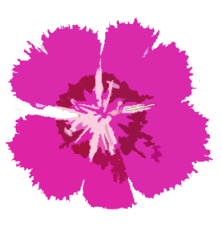 Duizendschoon vzw behoort tot de koepelorganisatie Arbeidskansen vzw. Arbeidskansen vzw richt zich voornamelijk op het begeleiden van mensen naar werk, zowel binnen het normaal economisch circuit als maatwerkbedrijven.
Met Duizendschoon vzw willen we onze doelgroep verbreden naar personen met een handicap. Wat doen we?Duizendschoon vzw is een dagondersteuningscentrum in de Kolonie te As. Een plek om de dag zinvol te besteden. We hechten er veel belang aan dat iedereen zich thuis voelt, zich gelukkig en waardig voelt.Een dag wordt ingevuld door zowel actieve als rustige activiteiten en duurt van 8.30u tot 16.30u. De activiteiten duren van 9.00u tot 16.00u. De overige tijd zijn er geen activiteiten maar wel toezicht.Het aanbod varieert en kan bestaan uit arbeidsmatige en ontspanningsactiviteiten. De arbeidsmatige activiteiten omvatten lichte productieopdrachten (inpakken, licht montage werk). De ontspanningsactiviteiten richten zich op de persoonlijke ontwikkeling (huishoudelijke taken, vorming, geheugentraining, actualiteit opvolgen), gezond leven (koken, sport en beweging) en ontspanning (film, volkstuintjes onderhouden, 
crea-activiteiten, verzorgen van dieren). Uiteraard staan we open voor ideeën van de mensen zelf en familie.Tot welke doelgroep richten we ons?Het dagondersteuningscentrum richt zich tot volwassenen met een lichte tot matige mentale,  lichte fysieke, psychische en/of sensoriële beperking. Personen met gedragsproblemen of autisme zijn ook welkom. Kortom, iedereen die nood heeft aan een zinvolle dagbesteding.
Ook indien je niet beschikt over een persoonsvolgend budget, kan je deelnemen aan de dagactiviteiten.Personen met een meervoudige beperking worden opgenomen indien we een adequaat antwoord kunnen bieden op de zorgvragen.Bijkomende verwachtingen die we willen stellen voordat iemand kan starten:De cliënt kan zelfstandig tot het dagcentrum geraken.De cliënt kan zelfstandig eten.De cliënt kan zelfstandig naar het toilet gaan.De cliënt kan zelfstandig zijn/haar medicatie innemen. Wij vervullen enkel een controlerende rol.
Voordat een persoon ingeschreven kan worden is het noodzakelijk dat we hem of haar persoonlijk ontmoet hebben.ContactgegevensVoor bijkomende informatie kan u terecht bij: Krista Brebels	Krista.brebels@arbeidskansen.be 089/56 85 65 Duizendschoon vzwBilzerweg 88 
3665 As